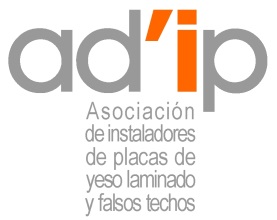 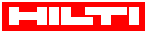 1.     Sellado de juntas·         Alta movilidad: Sellador Elástico CFS-S SIL·         Baja movilidad: Sellador Acrílico CFS-S ACR2.     Sellado de juntas relacionadas con cerramientos de fachada tipo muro cortina·         Sellador Proyectable CFS-SP WB3.     Sellado de pasos de instalaciones mecánicas. Tuberías combustibles·         Abrazaderas Intumescentes CFS-C/CFS-C P Tuberías de hasta  /  de diámetro·         Bandas Intumescentes CFS-W Tuberías de hasta  /  de diámetro. Formatos SG (precortadas) y EL (continua) ·         CFS-S ACR como sistema accesorio 4.     Sellado de pasos de instalaciones mecánicas. Tuberías metálicas / conductos ·         Sellador Acrílico CFS-S ACR, Tuberías de hasta 250 mm/10” de diámetro, Requiere de la instalación de lana mineral·         Sistema alternativo·         Mortero de Protección CFS-M RG, Mortero sin retracción·         Alternativos CFS-CT con CFS-S ACR5.     Sellado de pasos de instalaciones mecánicas. Tuberías metálicas con aislamiento de tipo combustible·         Vendaje Intumescente CFS-BL. Suministro en rollos de  de vendaje·         Collarín multitubo.6.     Sellado (permanente) de pasos de instalaciones eléctricas·         Pintura de Protección CFS-CT, Requiere de la instalación de lana mineral, CFS-S ACR como sistema accesorio·         Mortero de Protección CFS-M RG, Mortero sin retracción, Puede requerir de encofrado7.     Sellado (registrable) de pasos de instalaciones eléctricas·         Almohadillas Intumescentes CFS-CU, Almohadillas de tamaños L – M – S ·         Ladrillos Intumescentes CFS-BL (CP 657) Requiere de una masilla como accesorio8.     Sellado de juntas, paso de cables y tuberías·         Espuma intumescente CFS-F FX, Marcado CE DITE-10/0109, ensayado también para tabique seco. 9.     Sellado de juntas y pasos múltiples10.  Protección de cables contra la propagación de la llama·         Pintura de protección de cables CP 679-A. Certificados Categoría A  y Categoría B. Homologación Iberdrola y Gas Natural Fenosa11.  Aplicación práctica de colocación de productos firestop·         Gestor de documentación para la gestión global del proyectoCornellà, 25 de marzo del  2015